ODGOVARANJE NA PONUDU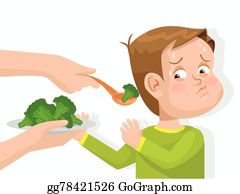 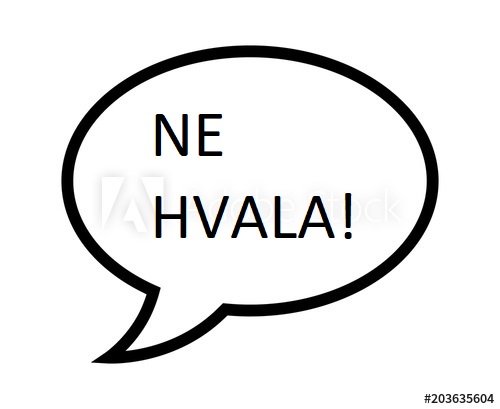                   KAD TI NETKO NUDI NEŠTO ŠTO NE ŽELIŠ                                                     RECI: „NE HVALA!“